ACADEMIA PARA PADRES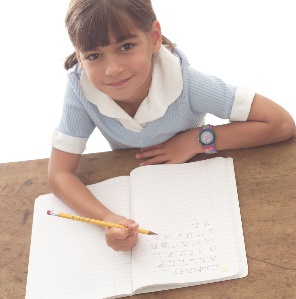 Howard County Public School SystemHispanic Achievement2018/2019Programa en español, diseñado para padres con estudiantes de Pre-Kinder a quinto grado en el Sistema de Escuelas Públicas del Condado de Howard.7 talleres en día sábado, una vez al mes, de 9 a.m. a 12 del mediodía.Swansfield Elementary5610 Cedar LaneColumbia, MD 21044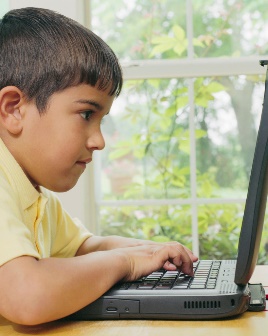 Fechas de los talleres: 27 de octubre17 de noviembre15 de diciembre12 de enero9 de febrero16 de marzo27 de abrilGraduación: 18 de mayo de 2019El objetivo de la Academia es equipar a los padres hispanos con destrezas que les permitan ser colaboradores más efectivos en el progreso académico de sus hijos.  Para más información llamar al (443)670-7303.